   Приложение 2к постановлению ГлавыГатчинского муниципального района № _____ от ____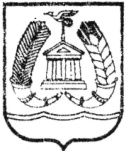 АДМИНИСТРАЦИЯ ГАТЧИНСКОГО МУНИЦИПАЛЬНОГО РАЙОНАЛЕНИНГРАДСКОЙ ОБЛАСТИПРОЕКТ ПОСТАНОВЛЕНИЯ      от  	                                    							№ 	В соответствии с Федеральным законом от 06.10.2003 г. № 131-ФЗ «Об общих принципах организации местного самоуправления в Российской Федерации»,  частью 2 статьи 16 Федерального закона от 22.11.1995 г.    № 171-ФЗ «О государственном регулировании производства и оборота этилового спирта, алкогольной и спиртосодержащей продукции и об ограничении потребления (распития) алкогольной продукции», Постановлением Правительства Российской Федерации от 27.12.2012 г.         № 1425 «Об определении органами государственной власти субъектов Российской Федерации мест массового скопления граждан и мест нахождения источников повышенной опасности, в которых не допускается розничная продажа алкогольной продукции, а также определения органами местного самоуправления границ, прилегающих к некоторым организациям и объектам территорий, на которых не допускается розничная продажа алкогольной продукции», заключением о результатах общественных обсуждений, руководствуясь  Уставом Гатчинского муниципального района, Уставом МО «Город Гатчина», администрация Гатчинского муниципального районаПОСТАНОВЛЯЕТ:1. Установить, что органом, уполномоченным на разработку и утверждение схем границ прилегающих территорий для каждой организации и (или) объекта, указанных в пункте 2 Правил определения органами местного самоуправления границ прилегающих к некоторым организациям и объектам территорий, на которых не допускается розничная продажа алкогольной продукции, утвержденных Постановлением Правительства РФ от 27.12.2012 г. № 1425 (далее Правила), является администрация Гатчинского муниципального района Ленинградской области.                                                                                                                                                  2. Определить способ расчета расстояний от зданий, строений, сооружений, помещений и мест, на которых не допускается розничная продажа алкогольной продукции, до предприятий, осуществляющих розничную торговлю алкогольной продукцией по кратчайшему расстоянию:а) при наличии обособленной территории - от входа для посетителей на обособленную территорию до входа для посетителей в предприятие, осуществляющее розничную продажу алкогольной продукции;б) при отсутствии обособленной территории - от входа для посетителей в здание (строение, сооружение, помещение, места), в которых расположены организации и (или) объекты до входа для посетителей в предприятие, осуществляющее розничную продажу алкогольной продукции.Расстояние от входа в здание, строение, сооружение, помещение, места (или от входа в обособленную территорию), на территории которых не допускается  розничная продажа алкогольной продукции до входа в предприятие, осуществляющее розничную продажу алкогольной продукции измеряется по кратчайшему пути, а при наличии непреодолимых препятствий – по пешеходному маршруту.При наличии нескольких входов для посетителей, расчет производится по радиусу от каждого входа.Непреодолимое препятствие – препятствие, которое трудно, либо невозможно преодолеть, неустранимое (здания, сооружения, ограждения, проезжая часть и т.д. и т.п.)3. Утвердить границы территорий, прилегающих к зданиям, строениям, сооружениям, помещениям и местам, на которых не допускается розничная продажа алкогольной продукции на территории Гатчинского муниципального района согласно приложениям   №№1-17 к настоящему постановлению.4. Настоящее постановление вступает в силу с момента его официального опубликования в газете «Гатчинская правда» и подлежит размещению на официальном сайте Гатчинского муниципального района в сети Интернет.5. Контроль исполнения настоящего постановления возложить на заместителя  Главы администрации Гатчинского муниципального района по городскому хозяйству Е.Ю. Фараонову. Глава администрацииГатчинского  муниципального района				           Е.В. ЛюбушкинаИсп. Рудченко   Н.А.Приложение №1 к постановлениюАдминистрации Гатчинского муниципального района№______ от _______Границы территорий, прилегающих к зданиям, строением, сооружениям, помещениям и местам, на которых не допускается розничная продажа алкогольной продукцией на территории МО «Город Гатчина».При определении границ прилегающих территорий до предприятий, осуществляющих розничную продажу алкогольной продукции на территории МО «Город Гатчина» минимальное расстояние должно составлять: от  зданий, строений, сооружений, помещений, находящихся во владении и (или) пользовании образовательных организаций (за исключением организаций дополнительного образования, организаций дополнительного профессионального образования)  до предприятий, осуществляющих розничную продажу алкогольной продукции - 50 (пятьдесят) метров;   от зданий, строений, сооружений, помещений, находящихся во владении и (или) пользовании организаций, осуществляющих обучение несовершеннолетних до предприятий, осуществляющих розничную продажу алкогольной продукции -  15 (пятнадцать) метров;от зданий, строений, сооружений, помещений, находящихся во владении и (или) пользовании юридических лиц независимо от организационно-правовой формы и индивидуальных предпринимателей, осуществляющих в качестве основного (уставного) вида деятельности медицинскую деятельность или осуществляющих медицинскую деятельность наряду с основной (уставной) деятельностью на основании лицензии, выданной в порядке, установленном законодательством Российской Федерации, за исключением видов медицинской деятельности по перечню, утвержденному Правительством Российской Федерации до предприятий, осуществляющих розничную продажу алкогольной продукции -  15 (пятнадцать) метров;от спортивных сооружений, которые являются объектами недвижимости и права на которые зарегистрированы в установленном порядке - 15 (пятнадцать) метров;от боевых позиций войск, полигонов, узлов связи, в расположении воинских частей, на специальных технологических комплексах, зданий и сооружений, предназначенных для управления войсками, размещения и хранения военной техники, военного имущества и оборудования, испытания вооружения, а также зданий и сооружений производственных и научно-исследовательских организаций Вооруженных Сил Российской Федерации, других войск, воинских формирований и органов, обеспечивающих оборону и безопасность Российской Федерации  – 50 (пятьдесят) метров:от вокзалов – 30 (тридцать) метров;  от мест нахождения источников повышенной опасности, определяемых органами государственной власти субъектов Российской Федерации в порядке, установленном Правительством Российской Федерации – 500 (пятьсот) метров.Приложение №2 к постановлениюАдминистрации Гатчинского муниципального района№______ от _______Границы территорий, прилегающих к зданиям, строением, сооружениям, помещениям и местам, на которых не допускается розничная продажа алкогольной продукцией на территории Большеколпанского сельского поселения.При определении границ прилегающих территорий до предприятий, осуществляющих розничную продажу алкогольной продукции на территории Большеколпанского сельского поселения минимальное расстояние должно составлять: от  зданий, строений, сооружений, помещений, находящихся во владении и (или) пользовании образовательных организаций (за исключением организаций дополнительного образования, организаций дополнительного профессионального образования)  до предприятий, осуществляющих розничную продажу алкогольной продукции - 50 (пятьдесят) метров;   от зданий, строений, сооружений, помещений, находящихся во владении и (или) пользовании организаций, осуществляющих обучение несовершеннолетних до предприятий, осуществляющих розничную продажу алкогольной продукции -  50 (пятьдесят) метров;от зданий, строений, сооружений, помещений, находящихся во владении и (или) пользовании юридических лиц независимо от организационно-правовой формы и индивидуальных предпринимателей, осуществляющих в качестве основного (уставного) вида деятельности медицинскую деятельность или осуществляющих медицинскую деятельность наряду с основной (уставной) деятельностью на основании лицензии, выданной в порядке, установленном законодательством Российской Федерации, за исключением видов медицинской деятельности по перечню, утвержденному Правительством Российской Федерации до предприятий, осуществляющих розничную продажу алкогольной продукции -  50 (пятьдесят) метров;от спортивных сооружений, которые являются объектами недвижимости и права на которые зарегистрированы в установленном порядке – 50 (пятьдесят) метров;от мест нахождения источников повышенной опасности, определяемых органами государственной власти субъектов Российской Федерации в порядке, установленном Правительством Российской Федерации – 1000 ( тысяча ) метров.Приложение №3 к постановлениюАдминистрации Гатчинского муниципального района№______ от _______Границы территорий, прилегающих к зданиям, строением, сооружениям, помещениям и местам, на которых не допускается розничная продажа алкогольной продукцией на территории Веревского сельского поселения.При определении границ прилегающих территорий до предприятий, осуществляющих розничную продажу алкогольной продукции на территории Веревского сельского поселения минимальное расстояние должно составлять:         от  зданий, строений, сооружений, помещений, находящихся во владении и (или) пользовании образовательных организаций (за исключением организаций дополнительного образования, организаций дополнительного профессионального образования)  до предприятий, осуществляющих розничную продажу алкогольной продукции - 30 (тридцать) метров;   от зданий, строений, сооружений, помещений, находящихся во владении и (или) пользовании организаций, осуществляющих обучение несовершеннолетних до предприятий, осуществляющих розничную продажу алкогольной продукции -  50 (пятьдесят) метров;от зданий, строений, сооружений, помещений, находящихся во владении и (или) пользовании юридических лиц независимо от организационно-правовой формы и индивидуальных предпринимателей, осуществляющих в качестве основного (уставного) вида деятельности медицинскую деятельность или осуществляющих медицинскую деятельность наряду с основной (уставной) деятельностью на основании лицензии, выданной в порядке, установленном законодательством Российской Федерации, за исключением видов медицинской деятельности по перечню, утвержденному Правительством Российской Федерации до предприятий, осуществляющих розничную продажу алкогольной продукции - 50 (пятьдесят) метров;от спортивных сооружений, которые являются объектами недвижимости и права на которые зарегистрированы в установленном порядке - 30 (тридцать) метров;от боевых позиций войск, полигонов, узлов связи, в расположении воинских частей, на специальных технологических комплексах, зданий и сооружений, предназначенных для управления войсками, размещения и хранения военной техники, военного имущества и оборудования, испытания вооружения, а также зданий и сооружений производственных и научно-исследовательских организаций Вооруженных Сил Российской Федерации, других войск, воинских формирований и органов, обеспечивающих оборону и безопасность Российской Федерации  – 50 (пятьдесят) метров:Приложение №4 к постановлениюАдминистрации Гатчинского муниципального района№______ от _______Границы территорий, прилегающих к зданиям, строением, сооружениям, помещениям и местам, на которых не допускается розничная продажа алкогольной продукцией на территории Войсковицкого сельского поселения.При определении границ прилегающих территорий до предприятий, осуществляющих розничную продажу алкогольной продукции на территории Войсковицкого сельского поселения минимальное расстояние должно составлять: от  зданий, строений, сооружений, помещений, находящихся во владении и (или) пользовании образовательных организаций (за исключением организаций дополнительного образования, организаций дополнительного профессионального образования)  до предприятий, осуществляющих розничную продажу алкогольной продукции - 50 (пятьдесят) метров;   от зданий, строений, сооружений, помещений, находящихся во владении и (или) пользовании организаций, осуществляющих обучение несовершеннолетних до предприятий, осуществляющих розничную продажу алкогольной продукции -  50 (пятьдесят) метров;от зданий, строений, сооружений, помещений, находящихся во владении и (или) пользовании юридических лиц независимо от организационно-правовой формы и индивидуальных предпринимателей, осуществляющих в качестве основного (уставного) вида деятельности медицинскую деятельность или осуществляющих медицинскую деятельность наряду с основной (уставной) деятельностью на основании лицензии, выданной в порядке, установленном законодательством Российской Федерации, за исключением видов медицинской деятельности по перечню, утвержденному Правительством Российской Федерации до предприятий, осуществляющих розничную продажу алкогольной продукции -  50 (пятьдесят) метров;от спортивных сооружений, которые являются объектами недвижимости и права на которые зарегистрированы в установленном порядке - 50 (пятьдесят) метров;от боевых позиций войск, полигонов, узлов связи, в расположении воинских частей, на специальных технологических комплексах, зданий и сооружений, предназначенных для управления войсками, размещения и хранения военной техники, военного имущества и оборудования, испытания вооружения, а также зданий и сооружений производственных и научно-исследовательских организаций Вооруженных Сил Российской Федерации, других войск, воинских формирований и органов, обеспечивающих оборону и безопасность Российской Федерации  – 50 ( пятьдесят) метров:от мест нахождения источников повышенной опасности, определяемых органами государственной власти субъектов Российской Федерации в порядке, установленном Правительством Российской Федерации – 50 ( пятьдесят) метров.Приложение №5 к постановлениюАдминистрации Гатчинского муниципального района№______ от _______Границы территорий, прилегающих к зданиям, строением, сооружениям, помещениям и местам, на которых не допускается розничная продажа алкогольной продукцией на территории Вырицкого городского поселения.При определении границ прилегающих территорий до предприятий, осуществляющих розничную продажу алкогольной продукции на территории Вырицкого городского поселения  минимальное расстояние должно составлять: от  зданий, строений, сооружений, помещений, находящихся во владении и (или) пользовании образовательных организаций (за исключением организаций дополнительного образования, организаций дополнительного профессионального образования)  до предприятий, осуществляющих розничную продажу алкогольной продукции - 50 (пятьдесят) метров;   от зданий, строений, сооружений, помещений, находящихся во владении и (или) пользовании организаций, осуществляющих обучение несовершеннолетних до предприятий, осуществляющих розничную продажу алкогольной продукции -  50 (пятьдесят) метров;от зданий, строений, сооружений, помещений, находящихся во владении и (или) пользовании юридических лиц независимо от организационно-правовой формы и индивидуальных предпринимателей, осуществляющих в качестве основного (уставного) вида деятельности медицинскую деятельность или осуществляющих медицинскую деятельность наряду с основной (уставной) деятельностью на основании лицензии, выданной в порядке, установленном законодательством Российской Федерации, за исключением видов медицинской деятельности по перечню, утвержденному Правительством Российской Федерации до предприятий, осуществляющих розничную продажу алкогольной продукции -  15 (пятнадцать) метров;от спортивных сооружений, которые являются объектами недвижимости и права на которые зарегистрированы в установленном порядке - 50 (пятьдесят) метров;от вокзалов – 15 (пятнадцать) метров;от мест нахождения источников повышенной опасности, определяемых органами государственной власти субъектов Российской Федерации в порядке, установленном Правительством Российской Федерации – 50 ( пятьдесят) метров.Приложение №6  постановлениюАдминистрации Гатчинского муниципального района№______ от _______Границы территорий, прилегающих к зданиям, строением, сооружениям, помещениям и местам, на которых не допускается розничная продажа алкогольной продукцией на территории Дружногорского городского поселения.При определении границ прилегающих территорий до предприятий, осуществляющих розничную продажу алкогольной продукции на территории Дружногорского городского поселения минимальное расстояние должно составлять: от  зданий, строений, сооружений, помещений, находящихся во владении и (или) пользовании образовательных организаций (за исключением организаций дополнительного образования, организаций дополнительного профессионального образования)  до предприятий, осуществляющих розничную продажу алкогольной продукции - 50 (пятьдесят) метров;   от зданий, строений, сооружений, помещений, находящихся во владении и (или) пользовании организаций, осуществляющих обучение несовершеннолетних до предприятий, осуществляющих розничную продажу алкогольной продукции -  50 (пятьдесят) метров;от зданий, строений, сооружений, помещений, находящихся во владении и (или) пользовании юридических лиц независимо от организационно-правовой формы и индивидуальных предпринимателей, осуществляющих в качестве основного (уставного) вида деятельности медицинскую деятельность или осуществляющих медицинскую деятельность наряду с основной (уставной) деятельностью на основании лицензии, выданной в порядке, установленном законодательством Российской Федерации, за исключением видов медицинской деятельности по перечню, утвержденному Правительством Российской Федерации до предприятий, осуществляющих розничную продажу алкогольной продукции -  50 (пятьдесят) метров;от спортивных сооружений, которые являются объектами недвижимости и права на которые зарегистрированы в установленном порядке - 50 (пятьдесят) метров;от боевых позиций войск, полигонов, узлов связи, в расположении воинских частей, на специальных технологических комплексах, зданий и сооружений, предназначенных для управления войсками, размещения и хранения военной техники, военного имущества и оборудования, испытания вооружения, а также зданий и сооружений производственных и научно-исследовательских организаций Вооруженных Сил Российской Федерации, других войск, воинских формирований и органов, обеспечивающих оборону и безопасность Российской Федерации  – 50 (пятьдесят) метров:от вокзалов – 50 (пятьдесят) метров;от мест нахождения источников повышенной опасности, определяемых органами государственной власти субъектов Российской Федерации 100 (сто) метров.Приложение №7 к постановлениюАдминистрации Гатчинского муниципального района№______ от _______Границы территорий, прилегающих к зданиям, строением, сооружениям, помещениям и местам, на которых не допускается розничная продажа алкогольной продукцией на территории Елизаветинского сельского поселения.При определении границ прилегающих территорий до предприятий, осуществляющих розничную продажу алкогольной продукции на территории Елизаветинского сельского поселения минимальное расстояние должно составлять: от  зданий, строений, сооружений, помещений, находящихся во владении и (или) пользовании образовательных организаций (за исключением организаций дополнительного образования, организаций дополнительного профессионального образования)  до предприятий, осуществляющих розничную продажу алкогольной продукции - 50 (пятьдесят) метров;   от зданий, строений, сооружений, помещений, находящихся во владении и (или) пользовании организаций, осуществляющих обучение несовершеннолетних до предприятий, осуществляющих розничную продажу алкогольной продукции -  50  (пятьдесят) метров;от зданий, строений, сооружений, помещений, находящихся во владении и (или) пользовании юридических лиц независимо от организационно-правовой формы и индивидуальных предпринимателей, осуществляющих в качестве основного (уставного) вида деятельности медицинскую деятельность или осуществляющих медицинскую деятельность наряду с основной (уставной) деятельностью на основании лицензии, выданной в порядке, установленном законодательством Российской Федерации, за исключением видов медицинской деятельности по перечню, утвержденному Правительством Российской Федерации до предприятий, осуществляющих розничную продажу алкогольной продукции -  50 (пятьдесят) метров;от спортивных сооружений, которые являются объектами недвижимости и права на которые зарегистрированы в установленном порядке - 50 (пятьдесят) метров;от боевых позиций войск, полигонов, узлов связи, в расположении воинских частей, на специальных технологических комплексах, зданий и сооружений, предназначенных для управления войсками, размещения и хранения военной техники, военного имущества и оборудования, испытания вооружения, а также зданий и сооружений производственных и научно-исследовательских организаций Вооруженных Сил Российской Федерации, других войск, воинских формирований и органов, обеспечивающих оборону и безопасность Российской Федерации  – 50 (пятьдесят) метров;от вокзалов – 50 (пятьдесят) метров;от мест нахождения источников повышенной опасности, определяемых органами государственной власти субъектов Российской Федерации в порядке, установленном Правительством Российской Федерации – 50 (пятьдесят) метров.Приложение №8 к постановлениюАдминистрации Гатчинского муниципального района№______ от _______Границы территорий, прилегающих к зданиям, строением, сооружениям, помещениям и местам, на которых не допускается розничная продажа алкогольной продукцией на территории Кобринского сельского поселения.При определении границ прилегающих территорий до предприятий, осуществляющих розничную продажу алкогольной продукции на территории Кобринского сельского поселения минимальное расстояние должно составлять: от  зданий, строений, сооружений, помещений, находящихся во владении и (или) пользовании образовательных организаций (за исключением организаций дополнительного образования, организаций дополнительного профессионального образования)  до предприятий, осуществляющих розничную продажу алкогольной продукции - 50 (пятьдесят) метров;   от зданий, строений, сооружений, помещений, находящихся во владении и (или) пользовании организаций, осуществляющих обучение несовершеннолетних до предприятий, осуществляющих розничную продажу алкогольной продукции -  50 (пятьдесят) метров;от зданий, строений, сооружений, помещений, находящихся во владении и (или) пользовании юридических лиц независимо от организационно-правовой формы и индивидуальных предпринимателей, осуществляющих в качестве основного (уставного) вида деятельности медицинскую деятельность или осуществляющих медицинскую деятельность наряду с основной (уставной) деятельностью на основании лицензии, выданной в порядке, установленном законодательством Российской Федерации, за исключением видов медицинской деятельности по перечню, утвержденному Правительством Российской Федерации до предприятий, осуществляющих розничную продажу алкогольной продукции -  15 (пятнадцать) метров;от спортивных сооружений, которые являются объектами недвижимости и права на которые зарегистрированы в установленном порядке – 50 (пятьдесят) метров;от вокзалов – 50 (пятьдесят) метров;от мест нахождения источников повышенной опасности, определяемых органами государственной власти субъектов Российской Федерации в порядке, установленном Правительством Российской Федерации – 50 (пятьдесят) метров.Приложение №9 к постановлениюАдминистрации Гатчинского муниципального района№______ от _______Границы территорий, прилегающих к зданиям, строением, сооружениям, помещениям и местам, на которых не допускается розничная продажа алкогольной продукцией на территории МО «Город Коммунар».При определении границ прилегающих территорий до предприятий, осуществляющих розничную продажу алкогольной продукции на территории МО «Город Коммунар» минимальное расстояние должно составлять: от  зданий, строений, сооружений, помещений, находящихся во владении и (или) пользовании образовательных организаций (за исключением организаций дополнительного образования, организаций дополнительного профессионального образования)  до предприятий, осуществляющих розничную продажу алкогольной продукции - 50 (пятьдесят) метров;   от зданий, строений, сооружений, помещений, находящихся во владении и (или) пользовании организаций, осуществляющих обучение несовершеннолетних до предприятий, осуществляющих розничную продажу алкогольной продукции -  50 (пятьдесят) метров;от зданий, строений, сооружений, помещений, находящихся во владении и (или) пользовании юридических лиц независимо от организационно-правовой формы и индивидуальных предпринимателей, осуществляющих в качестве основного (уставного) вида деятельности медицинскую деятельность или осуществляющих медицинскую деятельность наряду с основной (уставной) деятельностью на основании лицензии, выданной в порядке, установленном законодательством Российской Федерации, за исключением видов медицинской деятельности по перечню, утвержденному Правительством Российской Федерации до предприятий, осуществляющих розничную продажу алкогольной продукции -  30 (тридцать) метров;от спортивных сооружений, которые являются объектами недвижимости и права на которые зарегистрированы в установленном порядке – 30 (тридцать) метров;от вокзалов – 15 (пятнадцать) метров;от мест нахождения источников повышенной опасности, определяемых органами государственной власти субъектов Российской Федерации в порядке, установленном Правительством Российской Федерации – 50 (пятьдесят) метров.Приложение №10 к постановлениюАдминистрации Гатчинского муниципального района№______ от _______Границы территорий, прилегающих к зданиям, строением, сооружениям, помещениям и местам, на которых не допускается розничная продажа алкогольной продукцией на территории Новосветского сельского поселения.При определении границ прилегающих территорий до предприятий, осуществляющих розничную продажу алкогольной продукции на территории Новосветского сельского поселения минимальное расстояние должно составлять: от  зданий, строений, сооружений, помещений, находящихся во владении и (или) пользовании образовательных организаций (за исключением организаций дополнительного образования, организаций дополнительного профессионального образования)  до предприятий, осуществляющих розничную продажу алкогольной продукции - 50 (пятьдесят) метров;от зданий, строений, сооружений, помещений, находящихся во владении и (или) пользовании организаций, осуществляющих обучение несовершеннолетних до предприятий, осуществляющих розничную продажу алкогольной продукции -  50 (пятьдесят) метров;от зданий, строений, сооружений, помещений, находящихся во владении и (или) пользовании юридических лиц независимо от организационно-правовой формы и индивидуальных предпринимателей, осуществляющих в качестве основного (уставного) вида деятельности медицинскую деятельность или осуществляющих медицинскую деятельность наряду с основной (уставной) деятельностью на основании лицензии, выданной в порядке, установленном законодательством Российской Федерации, за исключением видов медицинской деятельности по перечню, утвержденному Правительством Российской Федерации до предприятий, осуществляющих розничную продажу алкогольной продукции -  50 (пятьдесят) метров;от спортивных сооружений, которые являются объектами недвижимости и права на которые зарегистрированы в установленном порядке – 50 (пятьдесят) метров;от вокзалов – 50 (пятьдесят) метров;от мест нахождения источников повышенной опасности, определяемых органами государственной власти субъектов Российской Федерации в порядке, установленном Правительством Российской Федерации – 50 (пятьдесят) метров.Приложение №11 к постановлениюАдминистрации Гатчинского муниципального района№______ от _______Границы территорий, прилегающих к зданиям, строением, сооружениям, помещениям и местам, на которых не допускается розничная продажа алкогольной продукцией на территории Пудомягского сельского поселения.При определении границ прилегающих территорий до предприятий, осуществляющих розничную продажу алкогольной продукции на территории Пудомягского сельского поселения минимальное расстояние должно составлять: от  зданий, строений, сооружений, помещений, находящихся во владении и (или) пользовании образовательных организаций (за исключением организаций дополнительного образования, организаций дополнительного профессионального образования)  до предприятий, осуществляющих розничную продажу алкогольной продукции - 50 (пятьдесят) метров;от зданий, строений, сооружений, помещений, находящихся во владении и (или) пользовании организаций, осуществляющих обучение несовершеннолетних до предприятий, осуществляющих розничную продажу алкогольной продукции -  50 (пятьдесят) метров;от зданий, строений, сооружений, помещений, находящихся во владении и (или) пользовании юридических лиц независимо от организационно-правовой формы и индивидуальных предпринимателей, осуществляющих в качестве основного (уставного) вида деятельности медицинскую деятельность или осуществляющих медицинскую деятельность наряду с основной (уставной) деятельностью на основании лицензии, выданной в порядке, установленном законодательством Российской Федерации, за исключением видов медицинской деятельности по перечню, утвержденному Правительством Российской Федерации до предприятий, осуществляющих розничную продажу алкогольной продукции -  50 (пятьдесят) метров;от спортивных сооружений, которые являются объектами недвижимости и права на которые зарегистрированы в установленном порядке – 50 (пятьдесят) метров;от мест нахождения источников повышенной опасности, определяемых органами государственной власти субъектов Российской Федерации в порядке, установленном Правительством Российской Федерации – 50 (пятьдесят) метров.Приложение №12 к постановлениюАдминистрации Гатчинского муниципального района№______ от _______Границы территорий, прилегающих к зданиям, строением, сооружениям, помещениям и местам, на которых не допускается розничная продажа алкогольной продукцией на территории Пудостьского сельского поселения.При определении границ прилегающих территорий до предприятий, осуществляющих розничную продажу алкогольной продукции на территории Пудостьского сельского поселения минимальное расстояние должно составлять: от  зданий, строений, сооружений, помещений, находящихся во владении и (или) пользовании образовательных организаций (за исключением организаций дополнительного образования, организаций дополнительного профессионального образования)  до предприятий, осуществляющих розничную продажу алкогольной продукции - 50 (пятьдесят) метров;   от зданий, строений, сооружений, помещений, находящихся во владении и (или) пользовании организаций, осуществляющих обучение несовершеннолетних до предприятий, осуществляющих розничную продажу алкогольной продукции -  50 (пятьдесят) метров;от зданий, строений, сооружений, помещений, находящихся во владении и (или) пользовании юридических лиц независимо от организационно-правовой формы и индивидуальных предпринимателей, осуществляющих в качестве основного (уставного) вида деятельности медицинскую деятельность или осуществляющих медицинскую деятельность наряду с основной (уставной) деятельностью на основании лицензии, выданной в порядке, установленном законодательством Российской Федерации, за исключением видов медицинской деятельности по перечню, утвержденному Правительством Российской Федерации до предприятий, осуществляющих розничную продажу алкогольной продукции -  15 (пятнадцать) метров;от спортивных сооружений, которые являются объектами недвижимости и права на которые зарегистрированы в установленном порядке – 30 (тридцать) метров;от боевых позиций войск, полигонов, узлов связи, в расположении воинских частей, на специальных технологических комплексах, зданий и сооружений, предназначенных для управления войсками, размещения и хранения военной техники, военного имущества и оборудования, испытания вооружения, а также зданий и сооружений производственных и научно-исследовательских организаций Вооруженных Сил Российской Федерации, других войск, воинских формирований и органов, обеспечивающих оборону и безопасность Российской Федерации  – 50 (пятьдесят) метров:от вокзалов – 50 (пятьдесят) метров;от мест нахождения источников повышенной опасности, определяемых органами государственной власти субъектов Российской Федерации в порядке, установленном Правительством Российской Федерации – 50 (пятьдесят) метров.Приложение №13 к постановлениюАдминистрации Гатчинского муниципального района№______ от _______Границы территорий, прилегающих к зданиям, строением, сооружениям, помещениям и местам, на которых не допускается розничная продажа алкогольной продукцией на территории Рождественского сельского поселения.При определении границ прилегающих территорий до предприятий, осуществляющих розничную продажу алкогольной продукции на территории Рождественского сельского поселения минимальное расстояние должно составлять: от  зданий, строений, сооружений, помещений, находящихся во владении и (или) пользовании образовательных организаций (за исключением организаций дополнительного образования, организаций дополнительного профессионального образования)  до предприятий, осуществляющих розничную продажу алкогольной продукции - 50 (пятьдесят) метров;   от зданий, строений, сооружений, помещений, находящихся во владении и (или) пользовании организаций, осуществляющих обучение несовершеннолетних до предприятий, осуществляющих розничную продажу алкогольной продукции -  50 (пятьдесят) метров;от зданий, строений, сооружений, помещений, находящихся во владении и (или) пользовании юридических лиц независимо от организационно-правовой формы и индивидуальных предпринимателей, осуществляющих в качестве основного (уставного) вида деятельности медицинскую деятельность или осуществляющих медицинскую деятельность наряду с основной (уставной) деятельностью на основании лицензии, выданной в порядке, установленном законодательством Российской Федерации, за исключением видов медицинской деятельности по перечню, утвержденному Правительством Российской Федерации до предприятий, осуществляющих розничную продажу алкогольной продукции -  50 (пятьдесят) метров;от спортивных сооружений, которые являются объектами недвижимости и права на которые зарегистрированы в установленном порядке – 50 (пятьдесят) метров;от мест нахождения источников повышенной опасности, определяемых органами государственной власти субъектов Российской Федерации в порядке, установленном Правительством Российской Федерации – 50 (пятьдесят) метров.Приложение №14 к постановлениюАдминистрации Гатчинского муниципального района№______ от _______Границы территорий, прилегающих к зданиям, строением, сооружениям, помещениям и местам, на которых не допускается розничная продажа алкогольной продукцией на территории Сиверского городского поселения.При определении границ прилегающих территорий до предприятий, осуществляющих розничную продажу алкогольной продукции на территории Сиверского городского поселения минимальное расстояние должно составлять: от  зданий, строений, сооружений, помещений, находящихся во владении и (или) пользовании образовательных организаций (за исключением организаций дополнительного образования, организаций дополнительного профессионального образования)  до предприятий, осуществляющих розничную продажу алкогольной продукции - 50 (пятьдесят) метров;от зданий, строений, сооружений, помещений, находящихся во владении и (или) пользовании организаций, осуществляющих обучение несовершеннолетних до предприятий, осуществляющих розничную продажу алкогольной продукции -  50 (пятьдесят) метров;от зданий, строений, сооружений, помещений, находящихся во владении и (или) пользовании юридических лиц независимо от организационно-правовой формы и индивидуальных предпринимателей, осуществляющих в качестве основного (уставного) вида деятельности медицинскую деятельность или осуществляющих медицинскую деятельность наряду с основной (уставной) деятельностью на основании лицензии, выданной в порядке, установленном законодательством Российской Федерации, за исключением видов медицинской деятельности по перечню, утвержденному Правительством Российской Федерации до предприятий, осуществляющих розничную продажу алкогольной продукции -  50 (пятьдесят) метров;от спортивных сооружений, которые являются объектами недвижимости и права на которые зарегистрированы в установленном порядке - 50 (пятьдесят) метров;от боевых позиций войск, полигонов, узлов связи, в расположении воинских частей, на специальных технологических комплексах, зданий и сооружений, предназначенных для управления войсками, размещения и хранения военной техники, военного имущества и оборудования, испытания вооружения, а также зданий и сооружений производственных и научно-исследовательских организаций Вооруженных Сил Российской Федерации, других войск, воинских формирований и органов, обеспечивающих оборону и безопасность Российской Федерации  – 50 (пятьдесят) метров:от вокзалов – 30 (тридцать) метров;от мест нахождения источников повышенной опасности, определяемых органами государственной власти субъектов Российской Федерации в порядке, установленном Правительством Российской Федерации – 50 ( пятьдесят) метров.Приложение №15 к постановлениюАдминистрации Гатчинского муниципального района№______ от _______Границы территорий, прилегающих к зданиям, строением, сооружениям, помещениям и местам, на которых не допускается розничная продажа алкогольной продукцией на территории Сусанинского сельского поселения.При определении границ прилегающих территорий до предприятий, осуществляющих розничную продажу алкогольной продукции на территории Сусанинского сельского поселения минимальное расстояние должно составлять: от  зданий, строений, сооружений, помещений, находящихся во владении и (или) пользовании образовательных организаций (за исключением организаций дополнительного образования, организаций дополнительного профессионального образования)  до предприятий, осуществляющих розничную продажу алкогольной продукции - 50 (пятьдесят) метров;от зданий, строений, сооружений, помещений, находящихся во владении и (или) пользовании организаций, осуществляющих обучение несовершеннолетних до предприятий, осуществляющих розничную продажу алкогольной продукции -  50 (пятьдесят) метров;от зданий, строений, сооружений, помещений, находящихся во владении и (или) пользовании юридических лиц независимо от организационно-правовой формы и индивидуальных предпринимателей, осуществляющих в качестве основного (уставного) вида деятельности медицинскую деятельность или осуществляющих медицинскую деятельность наряду с основной (уставной) деятельностью на основании лицензии, выданной в порядке, установленном законодательством Российской Федерации, за исключением видов медицинской деятельности по перечню, утвержденному Правительством Российской Федерации до предприятий, осуществляющих розничную продажу алкогольной продукции -  50 (пятьдесят) метров;от спортивных сооружений, которые являются объектами недвижимости и права на которые зарегистрированы в установленном порядке - 50 (пятьдесят) метров;от боевых позиций войск, полигонов, узлов связи, в расположении воинских частей, на специальных технологических комплексах, зданий и сооружений, предназначенных для управления войсками, размещения и хранения военной техники, военного имущества и оборудования, испытания вооружения, а также зданий и сооружений производственных и научно-исследовательских организаций Вооруженных Сил Российской Федерации, других войск, воинских формирований и органов, обеспечивающих оборону и безопасность Российской Федерации  – 50 (пятьдесят) метров:от вокзалов – 15 (пятнадцать) метров;от мест нахождения источников повышенной опасности, определяемых органами государственной власти субъектов Российской Федерации в порядке, установленном Правительством Российской Федерации – 50 (пятьдесят) метров.Приложение №16 к постановлениюАдминистрации Гатчинского муниципального района№______ от _______Границы территорий, прилегающих к зданиям, строением, сооружениям, помещениям и местам, на которых не допускается розничная продажа алкогольной продукцией на территории Сяськелевского сельского поселения.При определении границ прилегающих территорий до предприятий, осуществляющих розничную продажу алкогольной продукции на территории Сяськелевского сельского поселения минимальное расстояние должно составлять: от  зданий, строений, сооружений, помещений, находящихся во владении и (или) пользовании образовательных организаций (за исключением организаций дополнительного образования, организаций дополнительного профессионального образования)  до предприятий, осуществляющих розничную продажу алкогольной продукции - 50 (пятьдесят) метров;   от зданий, строений, сооружений, помещений, находящихся во владении и (или) пользовании организаций, осуществляющих обучение несовершеннолетних до предприятий, осуществляющих розничную продажу алкогольной продукции -  50 (пятьдесят) метров;от зданий, строений, сооружений, помещений, находящихся во владении и (или) пользовании юридических лиц независимо от организационно-правовой формы и индивидуальных предпринимателей, осуществляющих в качестве основного (уставного) вида деятельности медицинскую деятельность или осуществляющих медицинскую деятельность наряду с основной (уставной) деятельностью на основании лицензии, выданной в порядке, установленном законодательством Российской Федерации, за исключением видов медицинской деятельности по перечню, утвержденному Правительством Российской Федерации до предприятий, осуществляющих розничную продажу алкогольной продукции -  50 (пятьдесят) метров;от спортивных сооружений, которые являются объектами недвижимости и права на которые зарегистрированы в установленном порядке - 50 (пятьдесят) метров;от боевых позиций войск, полигонов, узлов связи, в расположении воинских частей, на специальных технологических комплексах, зданий и сооружений, предназначенных для управления войсками, размещения и хранения военной техники, военного имущества и оборудования, испытания вооружения, а также зданий и сооружений производственных и научно-исследовательских организаций Вооруженных Сил Российской Федерации, других войск, воинских формирований и органов, обеспечивающих оборону и безопасность Российской Федерации  – 30 (тридцать) метров:от мест нахождения источников повышенной опасности, определяемых органами государственной власти субъектов Российской Федерации в порядке, установленном Правительством Российской Федерации – 50 ( пятьдесят) метров.Приложение №17  к постановлениюАдминистрации Гатчинского муниципального района№______ от _______Границы территорий, прилегающих к зданиям, строением, сооружениям, помещениям и местам, на которых не допускается розничная продажа алкогольной продукцией на территории Таицкого городского поселения.При определении границ прилегающих территорий до предприятий, осуществляющих розничную продажу алкогольной продукции на территории Таицкого городского поселения минимальное расстояние должно составлять: от  зданий, строений, сооружений, помещений, находящихся во владении и (или) пользовании образовательных организаций (за исключением организаций дополнительного образования, организаций дополнительного профессионального образования)  до предприятий, осуществляющих розничную продажу алкогольной продукции - 50 (пятьдесят) метров;   от зданий, строений, сооружений, помещений, находящихся во владении и (или) пользовании организаций, осуществляющих обучение несовершеннолетних до предприятий, осуществляющих розничную продажу алкогольной продукции -  50 (пятьдесят) метров;от зданий, строений, сооружений, помещений, находящихся во владении и (или) пользовании юридических лиц независимо от организационно-правовой формы и индивидуальных предпринимателей, осуществляющих в качестве основного (уставного) вида деятельности медицинскую деятельность или осуществляющих медицинскую деятельность наряду с основной (уставной) деятельностью на основании лицензии, выданной в порядке, установленном законодательством Российской Федерации, за исключением видов медицинской деятельности по перечню, утвержденному Правительством Российской Федерации до предприятий, осуществляющих розничную продажу алкогольной продукции -  50 (пятьдесят) метров;от спортивных сооружений, которые являются объектами недвижимости и права на которые зарегистрированы в установленном порядке - 50 (пятьдесят) метров;от вокзалов – 15 (пятнадцать) метров;от мест нахождения источников повышенной опасности, определяемых органами государственной власти субъектов Российской Федерации в порядке, установленном Правительством Российской Федерации – 50 (пятьдесят) метров.Ё   Об определении границ территорий, прилегающих к зданиям, строениям, сооружениям, помещениям и местам на которых не допускается розничная продажа алкогольной продукции на территории Гатчинского муниципального района